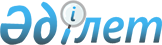 Қазақстан Республикасының Әдiлет министрлiгi 1999 жылғы 4 наурызда 699-шы нөмiрмен тiркеген, Қазақстан Республикасының Табиғи монополияларды реттеу және бәсекелестiктi қорғау жөнiндегi комитетi мен Қазақстан Республикасының Энергетика, индустрия және сауда министрлiгiнiң "Электр энергиясын аймақтық және/немесе жергiлiктi деңгейлердегі электр жүйелерi бойынша беру Ережелерiн" бекiту туралы" 1998 жылғы 20-шы қарашадағы N 23-ОД және N 239-шы бiрлескен бұйрығына өзгерiс енгiзу туралы
					
			Күшін жойған
			
			
		
					Қазақстан Республикасының Табиғи монополияларды реттеу және бәсекелестікті  қорғау жөніндегі агенттігі 1999 жылғы 29 наурыз N 04-ОД. Қазақстан Республикасының  Энергетика, индустрия және сауда министрлігі 1999 жылғы 29 наурыз N 73. Қазақстан Республикасы Әділет министрлігінде 26.04.1999 ж. тіркелді. Тіркеу N 738. Күші жойылды - ҚР Энергетика және минералдық ресурстар министрінің 2005 жылғы 19 мамырдағы N 152, ҚР Табиғи монополияларды реттеу агенттiгi Төрағасының 2005 жылғы 31 мамырдағы N 177-Н Бірлескен бұйрығымен



 


--------------Бұйрықтан үзінді--------------





      "Заң актiлерiн жетiлдiру шаралары туралы" Қазақстан Республикасы Премьер-Министрiнiң 2004 жылғы 20 наурыздағы N 77-ө өкiмiн орындау үшiн, нормативтiк құқықтық актiлердi Қазақстан Республикасының заңнамалық және өзге де нормативтiк құқықтық актiлерiне сәйкес келтiру мақсатында БҰЙЫРАМЫЗ:






      1. Мынадай бiрлескен бұйрықтардың күшi жойылды деп танылсын:






      "Қазақстан Республикасының Табиғи монополияларды реттеу және бәсекелестiктi қорғау жөнiндегi комитетi және Қазақстан Республикасының Энергетика, индустрия және сауда министрлiгiнiң "Аймақтық және/немесе жергiлiктi деңгейлерде электр желiлерi бойынша электр энергиясын тасымалдау ережелерiн бекiту туралы" 1998 жылғы 20 қарашадағы N 23-ОД және N 239, Қазақстан Республикасының Әдiлет министрлiгiнде 1999 жылғы 4 наурыздағы N 699 болып тiркелген" (нормативтiк құқықтық актiлерiнiң мемлекеттiк тiркеу тiзiлiмiнде 1999 жылғы 26 сәуiрдегi N 738 болып тiркелген) Қазақстан Республикасының табиғи монополияларды реттеу және бәсекелестiктi қорғау жөніндегі агенттігінің 1999 жылғы 29 наурыздағы N 04-ОД және Қазақстан Республикасының Энергетика, индустрия және сауда министрлігінің 1999 жылғы 29 наурыздағы N 73.






      2. Осы бұйрық қол қойылған күнінен бастап қолданысқа енгізіледі.





       Қазақстан Республикасының






      Энергетика және минералдық






      ресурстар министрі





      Қазақстан Республикасының






      табиғи монополияларды






      реттеу агенттiгi Төрағасы






--------------------------------------------.






      


Қазақстан Республикасының табиғи монополияларды реттеу және бәсекелестiктi қорғау жөнiндегi агенттiгі мен Қазақстан Республикасының Энергетика, индустрия және сауда министрлiгi Бұйырады: 



      1. Қазақстан Республикасының Табиғи монополияларды реттеу және бәсекелестiктi қорғау жөнiндегi комитетi мен Қазақстан Республикасының Энергетика, индустрия және сауда министрлiгiнiң 1998 жылғы 20 қарашадағы N 23-ОД және N 239-шы бiрлескен бұйрығымен бекiтiлген және Қазақстан Республикасының Әдiлет министрлiгi 1999 жылғы 4 наурызда 699-шы 
 V980699_ 
 нөмiрмен тiркеген "Электр энергиясын аймақтық және/немесе жергiлiктi деңгейлердегi электр жүйелерi бойынша беру Ережелерiне" берiлiп отырған өзгерiстер бекiтiлсiн. 



      2. Осы өзгерiстер Қазақстан Республикасының Әдiлет министрлiгiнде мемлекеттiк тiркеуден өткен күннен бастап күшiне енедi. 



      3. Осы бұйрықтың орындалуын бақылау Қазақстан Республикасының Табиғи монополияларды реттеу және бәсекелестiктi қорғау жөнiндегi агенттiгiнiң Монополияға қарсы заңдылықтың орындалуын қадағалау департаментi мен Қазақстан Республикасының Энергетика, индустрия және сауда министрлiгiнiң Электр энергетикасы мен қатты отын департаментiне жүктелсiн. 

      Төраға Министр 

                                       Қазақстанның Республикасының



                                          Табиғи монополияларды



                                         реттеу және бәсекелестікті



                                         қорғау жөніндегі агенттігі



                                       мен Қазақстан Республикасының



                                        Энергетика, индустрия және



                                            сауда министрлігінің



                                          1999 жылғы 29 наурыздағы



                                           N 04-ОД, N 73 бірлескен



                                              бұйырығына қосымша

Қазақстан Республикасының Әдiлет министрлігі



1999 жылғы 4 наурызда 699-шы 
 V980699_ 
 нөмiрмен



тiркеген "Электр энергиясын аймақтық және/немесе



жергiлiктi деңгейлердегі электр жүйелерi бойынша



беру Ережелерiн" бекiту туралы" 1998 жылғы



20-шы қарашадағы N 23-ОД және N 239-шы бiрлескен



бұйрығына өзгерiстер 

      Ережелердiң 2 тармағы мынадай редакцияда жазылсын: 



      "Электр энергиясын аймақтық және/немесе жергiлiктi деңгейлердегi жүйелер бойынша берудi жүзеге асыратын электр жүйесi компаниясы, өзiне өтiнiш берген әрбiр нарық субъектiсiмен мынадай жағдайларда келiсiм-шарт жасасуға мiндеттi: 



      1) егер электр энергиясы сыртқы энергия өндiрушi ұйымнан аймақаралық деңгейдегi электр жүйелерi бойынша берiлген жағдайда аймақаралық және аймақтық деңгейдегi жүйелер шекарасында өтiнiш берiлген қуат 1 МВт-тан кем болмаса; 



      2) егер оның немесе оның тұтынушысының электр энергиясы (егер электр жүйесi компаниясы электр энергиясын сатып алу-сатуды жүзеге асыратын болса) және/немесе оны беру үшiн электр жүйесi компаниясы алдында берешегi болмаса; 



      3) егер өтiнiш берiлген қуаты 750 кВА және одан да көп тұтынушының есептiк ақпаратты кемiнде 3 ай мерзiмге сақтай отырып тәулiк аймақтары бойынша (берiп тұру кестесiне сәйкес) қуатты тұтынуды бақылауға мүмкiндiк беретiн немесе осы ақпаратты техникалық операторға автоматты түрде берудi қамтамасыз ететiн электр энергиясын коммерциялық есепке алатын аспаптары бар болса; 



      4) егер тұтынушының 750 кВА-ға дейiн өтiнiш берiлген қуаты бар болса және Электр энергиясын пайдалану ережелерiне сәйкес (Қазақстан Республикасының Энергетика және көмiр өнеркәсiбi министрлiгi 1996 жылғы 5 желтоқсанда 169-шы нөмiрмен бекiтiп, Әдiлет министрлiгiнде 1997 жылғы 28 сәуiрде 293-ші нөмiрмен тiркелген) белгiленген үлгiдегi индукциялық типтi коммерциялық есепке алу аспаптарымен жарақтандырылса.



      Егер тапсырысшының тұтынушыларында 3, 4 тармақшаларда көзделген есепке алу аспаптары жоқ болса, онда тапсырысшының өтiнiшi бойынша электр жүйесi компаниясы оларды тапсырысшымен немесе оның тұтынушысымен келiсiлген мерзiмде тапсырысшының немесе оның тұтынушысының есебiнен орнатуға мiндеттi".

					© 2012. Қазақстан Республикасы Әділет министрлігінің «Қазақстан Республикасының Заңнама және құқықтық ақпарат институты» ШЖҚ РМК
				